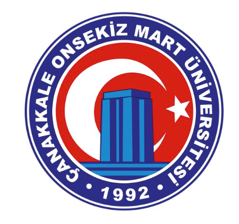 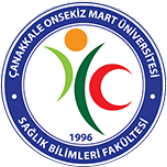 Toplantı Adı:Toplantı Tarihi:Raportör:Toplantı FotoğrafıGündem MaddeleriGörüşmelerAlınan Kararlar